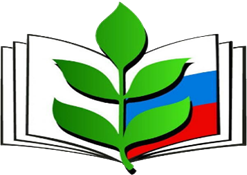 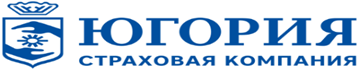 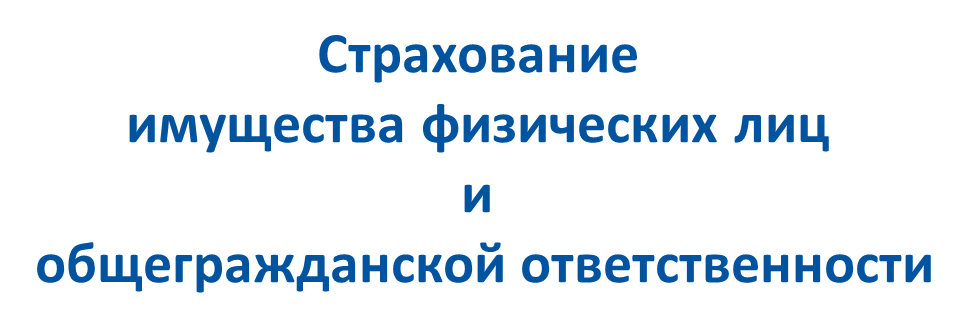 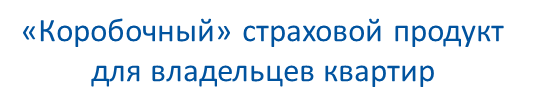 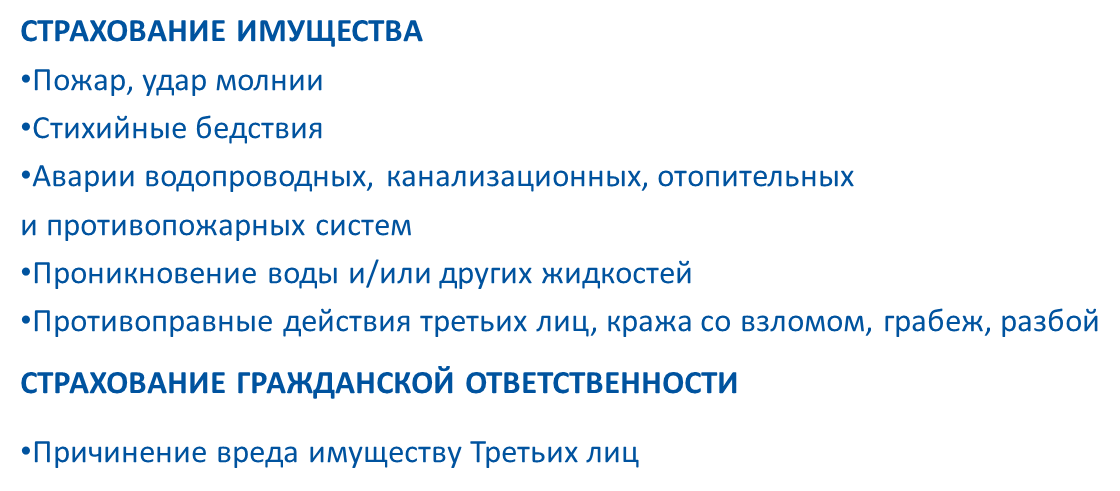 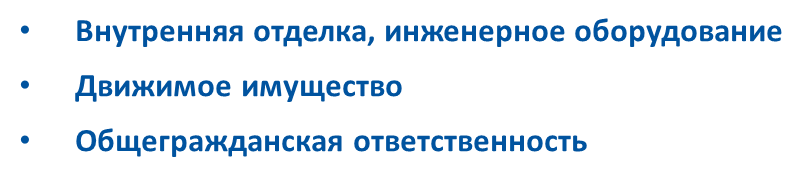 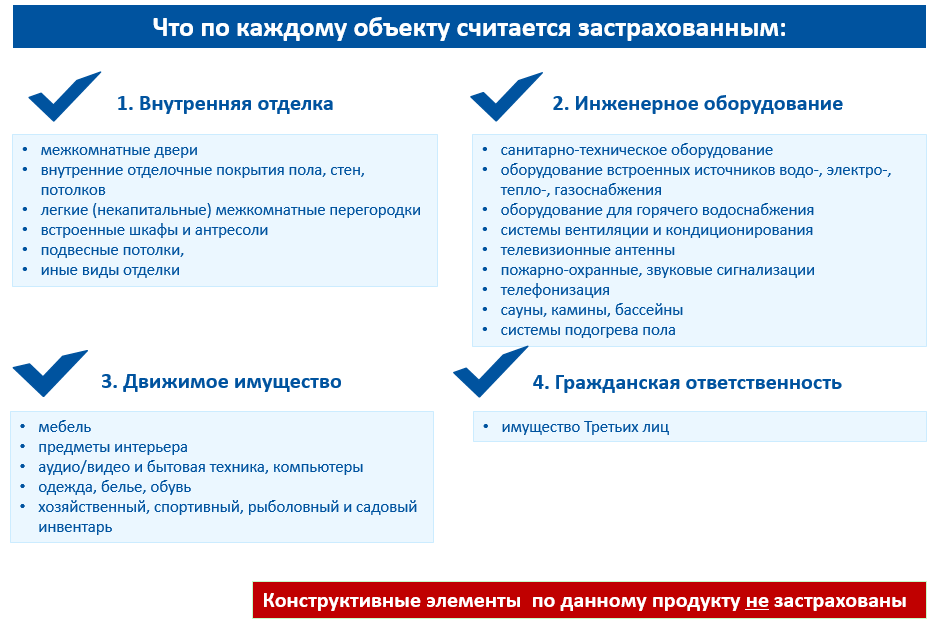 	Оптимальное решениеЕсть продукт, включающий страхование конструктива, где будут защищены входные двери, окна, внутренние инженерные системы. Так же, есть программы, где можно застраховать каждый риск отдельно на любую большую сумму, подойти более индивидуально. Информация по тел.380340Застрахованные объектыСтраховая сумма (руб.)Страховая сумма (руб.)Страховая сумма (руб.)Страховая сумма (руб.)Страховая сумма (руб.)Страховая сумма (руб.)Застрахованные объектыВариант 1Вариант 2Вариант 3Вариант 4Вариант 5Вариант 6Внутренняя отделка, инженерное оборудование50 000 90 000120 000150 000200 000250 000Движимое имущество50 000 50 00080 000100 000150 000250 000Гражданская ответственность50 000 50 00080 000100 000200 000250 000Общая страховая сумма150 000 190 000280 000350 000550 000750 000Общая страховая премия790 9901 4901 8903 190 4 390Вариант 1Вариант 2Вариант 3Внутренняя отделка100 000250 000500 000Движимое имущество и инженерное оборудование50 000150 000250 000Гражданская ответственность50 000150 000250 000Общая страховая сумма200 000550 0001 000 000Базовая стоимость1 1903 2905 590Акция**(при наличии договора ипотечного страхования)1 0903 0905 190